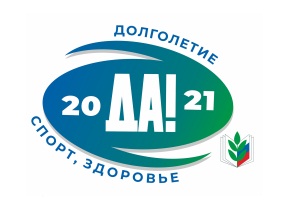 ОБЩЕРОССИЙСКИЙ ПРОФСОЮЗ ОБРАЗОВАНИЯСТАВРОПОЛЬСКАЯ КРАЕВАЯ ОРГАНИЗАЦИЯ ОБЩЕРОССИЙСКОГО ПРОФСОЮЗА ОБРАЗОВАНИЯПУБЛИЧНЫЙ ОТЧЕТТЕРРИТОРИАЛЬНОЙ ОРГАНИЗАЦИИ  ПРОФЕССИОНАЛЬНОГО СОЮЗА РАБОТНИКОВ НАРОДНОГО ОБРАЗОВАНИЯ И НАУКИ РОССИЙСКОЙ ФЕДЕРАЦИИ ИЗОБИЛЬНЕНСКОГО ГОРОДСКОГО ОКРУГА СТАВРОПОЛЬСКОГО КРАЯ ЗА 2021 ГОД.Итоги проведения тематического 2021 года«Спорт. Здоровье. Долголетие».В течение 2021 года Изобильненская ТО Общероссийского Профсоюза образования принимала участие в следующих мероприятиях:- размещена официальная символика тематического года «Спорт. Здоровье. Долголетие» на сайте территориальной организации Профсоюза, в группах социальных сетей.- в реализации  Профсоюзной программы «Культура здоровья» Ставропольской краевой организации Профсоюза работников народного образования и науки РФ на 2021-2024 годы (5 членов Профсоюза получили компенсацию согласно квоте и 1 сверх квоты, 16 членов Профсоюза прошли курсовочное лечение);- в семинаре «Искусство жить без стресса» - 51 член Профсоюза;- участие во II Всероссийском конкурсе «Здоровые решения – получили сертификат участника;- во Всероссийском профсоюзном Форуме «Спорт. Здоровье. Долголетие»;- 7 апреля во Всероссийской эстафете здоровья – 34 образовательных учреждения;- в Общепрофсоюзной тематической проверке безопасности и охраны труда при проведении занятий по физической культуре и спорту в образовательных организациях – проверено 19 образовательных учреждений;- краевом интерактивном смотре художественной самодеятельности «Секрет долголетия – смеяться, петь и танцевать» - 17 участников;- конкурсе видеороликов «Я – общественный наблюдатель» - 1 участник.ОБЩАЯ ХАРАКТЕРИСТИКА ОРГАНИЗАЦИИ. СОСТОЯНИЕ ПРОФСОЮЗНОГО ЧЛЕНСТВА.В своей работе Изобильненская ТО Общероссийского Профсоюза образования (далее по тексту -  территориальная организация) руководствовалась Уставом Профессионального союза работников народного образования и науки Российской Федерации и решениями вышестоящих профсоюзных органов. В состав территориальной организации входит 65 первичных профсоюзных организаций:- дошкольные образовательные организации – 34;- общеобразовательные организации – 26;- дополнительного образования – 2;- другие организации – 3.с общим количеством работающих (без совместителей) -  2197 (- 92) человек,  из которых 1779 (- 80) состоят в Профсоюзе (из них 4 – неработающих пенсионера), общий охват профсоюзным членством среди работающих – 80,8 % (- 0,14%), среди молодежи до 35 лет – 94,9 % (рост на 0,2%). Уменьшение численности членов Профсоюза произошло из - за выведения из штата ОУ с 01.01.2021 г. сторожей и вахтеров, а также сокращения количества групп в сельских детских садах.Высокие результаты (охват профсоюзным членством от 90% до 100%) по сохранению членов Профсоюза, развитию мотивации профсоюзного членства и социального партнерства – это качество работы организации. 100% профсоюзное членство сохранено в 27 образовательных организациях:СОШ – 2, 3, 8,10, 13, 15, 20, 20, 24.ДОУ – 2, 3, 8, 12, 13, 23, 24, 26, 29, 30, 31, 34, 35, 37, 39, 44.Отдел образования АИГОСК, МКУ ИГОСК «ЦООУ».более 90% - в СОШ - 5, 11, 16, 22, ДОУ – 20, 27, 36, 41, 42, ЦВР, Спорткомплекс «Юность».более 80% - в СОШ - 17, ДОУ – 1, 7, 28.Ниже краевых показателей:более 70% - в СОШ - 4, 7, 9, 19, интернат № 21, ДОУ - 11, 14, 22.более 60% - в СОШ - 18, ДОУ 9, 10, 17, 18, ДЮСШ.Более 50% - ДОУ – 15. В шести образовательных организациях численность членов Профсоюза не превышает 50% (СОШ – 1, 6, 12, 14, интернат №19).  Показатель сохранения членства в Профсоюзе территориальной организации объясняется принципиальной позицией руководителя отдела образования АИГОСК, руководителей образовательных организаций округа,  взаимной заинтересованностью сторон и необходимостью согласованной деятельности на основе принципов и средствами социального партнерства. Культура диалога территориальной организации заключается в уважении друг к другу. РЕЗУЛЬТАТЫ УСТАВНОЙ ДЕЯТЕЛЬНОСТИ.Социальное партнерство, решение вопросов социально-экономического характера.В Изобильненском городском округе действует Отраслевое соглашение по организациям, находящимся в ведении отдела образования в Изобильненском городском округе Ставропольского края (далее - Отраслевое соглашение) на 2019 – 2021 годы, уведомительная регистрация проведена УТСЗН  АИГО СК 22.01.2019 г. рег. № 02.  В текущем году заключено новое Отраслевое соглашение на 2022 – 2024 г.г., уведомительная регистрация проведена УТСЗН  АИГО СК 30.12.2021 г. рег. № 01 – 10/8765/03.В целом краевое и территориальное соглашения выполняются:- педагогические работники в сельских населенных пунктах и рабочих поселках (поселках городского типа) пользуются правом на предоставление компенсации в размере 100 % фактически произведенных расходов на оплату жилых помещений, отопления и освещения, в 2021 этими мерами воспользовались – 678 педагогических работников, 182 -  пенсионера,  1158 - членов их семей – на сумму 25937,46 тыс. рублей.- специалистам за работу в учреждении, расположенном в сельской местности, осуществляется компенсационная выплата в размере 25% должностного оклада, ставки заработной платы, учителям и преподавателям данная выплата осуществляется пропорционально педагогической нагрузке –на сумму 18647,71 тыс. рублей.- задолженности по заработной плате в образовательных организациях Изобильненского городского округа Ставропольского края – нет.Конкретные данные о выполнении в отчётном году краевого Отраслевого соглашения:Текущий контроль за ходом выполнения Отраслевого соглашения, осуществлялся территориальной отраслевой комиссией по регулированию социально-трудовых отношений в сфере образования (Протокол № 1 от 09.02.2018 г.).На заседаниях Отраслевой комиссии в 2021 г. рассматривались актуальные вопросы сферы образования:- О выполнении Отраслевого соглашения по организациям, находящимся в ведении отдела образования администрации Изобильненского муниципального района Ставропольского края (Протокол № 4 от 18.05.2021 г.).В 2021 году территориальной организацией Профсоюза  предложения в консолидированный бюджет Изобильненского городского округа не вносились. Но было выполнено предложение 2020 г., выделены дополнительные средства для оплаты совмещения и замещения должностей сверх МРОТ  (Постановление Конституционного Суда РФ от 16 декабря 2019 г. № 40-П).Оценивая эффективность взаимодействия с социальными партнерами в 2021 г. хочется отметить следующие результаты:- всем председателям первичных профсоюзных организаций установлены доплаты в размере 25% от ставки заработной платы (доплата тарифицируется);- охват коллективными договорами образовательных организаций всех типов, имеющих первичные профсоюзные организации работников, составляет – 100%; - с 01.09.2021 г. работникам, заработная плата которых меньше минимального размера оплаты труда, доплата производится до минимального размера оплаты труда (МРОТ) по основной работе без учета выплат стимулирующего характера за качество выполняемых работ, а также доплат за выполнение им дополнительной работы;- с 01.09.2021 г. педагогическим работникам за осуществление наставничества за работниками из числа молодежи в первый год их работы установлена доплата в размере 10% должностного оклада (ставки заработной платы);- проводилась экспертиза локальных нормативных актов отдела образования Изобильненского муниципального района при внесении изменений в Положение об оплате труда руководителей и Положение об оплате труда работников.В 2021 года была оказана помощь в разработке коллективных договоров 32 образовательным организациям: 10 – общеобразовательным организациям, 20 - дошкольным учреждениям, 1 – учреждению дополнительного образования и 1 – из категории другие, все заключаемые коллективные договоры прошли уведомительную регистрацию в УТ и СЗН АИГОСК. Проведена экспертиза 160 нормативных  локальных актов.В процессе экспертизы выявлялись типичные ошибки в проектах коллективных договоров: - содержат формулировки «от», «до», «не менее»;- включаются нормы, по которым исполнение обязательств, ставится в зависимость от "финансового положения организации", "наличия финансовых средств", в нарушение принципа реальности обязательств, определенные статьей 24 РФ;- отсутствует дата вступления коллективного договора в силу, срок действия указан лишь на титульном листе в виде фразы «на 2019 – 2021 годы»;-  используют утратившие силу законодательные и нормативные правовые акты в качестве обоснований закрепляемых норм;- в нарушение статьи 51 ТК РФ не предусматривается контроль за выполнением коллективного договора (либо сужается круг лиц, имеющих право на осуществление указанного контроля). Территориальной организацией Профсоюза ведется электронный реестр коллективных договоров.	Всем образовательным организациям предоставляется макет коллективного договора и приложений к нему, в которые своевременно вносятся изменения. Также оказывается помощь в заполнении запроса в Управление труда и социальной защиты населения.	В 2021 году территориальной организацией проводился конкурс  на определение лучших коллективных договоров, лучших социальных партнеров,  победители примут участие в краевом этапе конкурса (Протокол № 10 – 4 от 22.11.2021 г.). 	Председатель территориальной организации входит в Совет руководителей Изобильненского городского округа Ставропольского края, является председателем комиссии по независимой оценке образовательных учреждений, членом трехсторонней комиссии, аттестационной комиссии, комиссии по проверке образовательных учреждений,  членом комиссии по подготовке образовательных учреждений к новому учебному году, комиссии по распределению стимулирующих выплат, по награждению, член рабочей группы по развитию профорганизаций.	По инициативе территориальной организации Профсоюза в 2021 г. установлены доплаты:  - работникам, заработная плата которых меньше минимального размера оплаты труда, доплата производится до минимального размера оплаты труда (МРОТ) по основной работе без учета выплат стимулирующего характера за качество выполняемых работ, а также доплат за выполнение им дополнительной работы;- педагогическим работникам за осуществление наставничества за работниками из числа молодежи в первый год их работы установлена доплата в размере 10% должностного оклада (ставки заработной платы).	Средняя заработная плата:Структура фонда оплаты труда: Экономическая эффективность социального партнерства на муниципальном и локальном уровнях по форме:Приоритетные направления работы территориальной и первичных профсоюзных организаций в рамках социального партнерства в 2021 году:- Повышение ответственности сторон социального партнерства и должностных лиц за выполнение отраслевых соглашений, коллективных договоров через организацию действенного текущего и итогового контроля за ходом их реализации.	- Обеспечение организационно-методического и правового сопровождения коллективно-договорного регулирования на территориальном и локальном уровнях социального партнерства.	- Включение в положения, касающихся механизмов оценки эффективности деятельности образовательных учреждений и руководителей, показателей, характеризующих эффективность социального партнерства в части наличия и результатов реализации коллективного договора, участия профсоюзной организации в принятии локальных нормативных актов, затрагивающих трудовые права и интересы работников образовательной организации. 	- Обеспечение совместно с социальными партнерами эффективной работы комиссий по регулированию социально-трудовых отношений, для ведения коллективных переговоров, по подготовке проектов территориальных отраслевых соглашений, коллективных договоров, их заключения и осуществления контроля за выполнением ежегодных планов их реализации.	- Своевременное направление в комитет краевой организации Профсоюза на уведомительную регистрацию дополнений и изменений к территориальным отраслевым соглашениям в целях осуществления систематического анализа и обобщения опыта их реализации.  	- Предоставление в комитет краевой организации Профсоюза качественных, достоверных, полных и своевременных сведений по итогам предстоящей коллективно-договорной кампании 2022 года.	- Обязательное и полное отражение информации о состоянии социального партнерства и коллективно-договорной работы в образовательных организациях в ежегодном публичном отчете комитета первичной профсоюзной организации и совета территориальной организации Профсоюза.Правозащитная деятельность.Правозащитная деятельность территориальной организации Профсоюза в 2021 осуществлялась по следующим основным направлениям:- участие в нормотворческой деятельности органов муниципальной власти и органов местного самоуправления;- осуществление профсоюзного контроля за соблюдением трудового законодательства во взаимодействии с отделом образования администрации Изобильненского городского округа Ставропольского края;- правовое обеспечение договорного регулирования социально-трудовых отношений в рамках социального партнерства; - оказание бесплатной юридической помощи по вопросам применения нормативных правовых актов, содержащих нормы трудового законодательства;- консультирование членов Профсоюза по вопросам защиты трудовых прав и социальных гарантий;- участие в коллективно - договорном регулировании социально-трудовых отношений в рамках социального партнерства; - информационно-методическая и просветительная работа по правовым вопросам;В 2021 правозащитную деятельность территориальной организации Профсоюза осуществлял внештатный правовой инспектор труда Профсоюза - Плешкова Светлана Григорьевна.Территориальной организацией Профсоюза была проведена местная тематическая проверка на тему «Соблюдение трудового законодательства по вопросам рабочего времени и времени отдыха работников образовательных организаций»  (Протокол №7-3 от 01.03.2021г.). Также в течение года были проведены комплексные проверки (по вопросам трудового законодательства и иных актов, содержащих нормы трудового права).В рамках проверок было проверено двенадцать  образовательных организаций, из них: 6 – дошкольных образовательных организаций (МКДОУ «Детский сад №2» ИГОСК, МКДОУ «Детский сад №9» ИГОСК,  МКДОУ «Детский сад №13» ИГОСК, МКДОУ «Детский сад №18» ИГОСК, МКДОУ «Детский сад №27» ИГОСК, МКДОУ «Детский сад №34» ИГОСК); 6 – общеобразовательных организаций МБОУ СОШ №7» ИГОСК, МБОУ СОШ №8 им. А.В. Грязнова» ИГОСК, МКОУ СОШ №9» ИГОСК, МКОУ СОШ №10» ИГОСК, МБОУ СОШ №19» ИГОСК, МКОУ СОШ №21» ИГОСК); -  что составляет 18,4 % от общего количества первичных профсоюзных организаций, численность работающих,  в которых составляет 369 человек, из них членов Профсоюза – 305, что составляет 17,4 % от общей численности членов Профсоюза.Все образовательные организации были проверены совместно с органами, осуществляющими управление в сфере образования. Чернова Н.А. – консультант отдела образования АИГОСК, член президиума территориальной организации Профсоюза.По итогам проверок выдано 12 представлений на устранение нарушений в конкретные сроки.  Выявлено всего 289 нарушений трудового законодательства такие как:В  трудовые договоры не включены обязательные условия, установленные ст. 57 ТК РФ (не указан размер компенсационных и стимулирующих выплат) – 24;- при приеме на работу работника не ознакомили с локальными нормативными актами под роспись – 46;- дополнительные отпуска, указанные в коллективных и трудовых договорах, не отражены в графике отпусков - 12; - нет протоколов профсоюзного комитета о даче мотивированного мнения составлении графика отпусков - 3;- в трудовом договоре не прописаны условия об объеме учебной нагрузки педагога - 14;- отсутствуют дополнительные соглашения к трудовым договорам при изменении учебной нагрузки – 41.- педагогические работники не ознакомлены с учебной нагрузкой определенной тарификационным списком под роспись – 93.- в проверяемых дошкольных образовательных учреждениях на тарификационных списках отсутствуют подписи председателя профсоюзной организации, также отсутствуют и протоколы о даче мотивированного мнения профсоюзного комитета. В  школах подписи есть, но отсутствуют протоколы - 89.Письменное обращение старшей вожатой МКОУ «СОШ №12» ИГОСК Стрелковой И.Н. по поводу доплаты за совмещение должностей, которая входила в МРОТ, была удовлетворена. Ей выплачена доплата за совмещение по должности педагог дополнительного образования за 2020 годы сверх МРОТ. На личном приеме и по телефону проконсультировано 97 членов Профсоюза с различными вопросами: о мерах социальной поддержки на селе, о распределении стимулирующих выплат, о рабочем времени педагогических работников и т.д.Кроме того, устные обращения по телефону, носили разъяснительный характер. 	В 2021 году направлены в первичные профсоюзные организации информационные листовки по правовой тематике на темы: «Права и обязанности члена Профсоюза», «В отпуск по закону», «Правовые основы профсоюзной деятельности», «10 причин, чтобы вступить в Профсоюз».Экономическая эффективность правозащитной работы Изобильненской ТО Общероссийского Профсоюза образования за 2021 год составила 4,828 млн. рублей.Охрана трудаПриоритетными направлениями работы по охране труда в районной организации Профсоюза являются:Обеспечение соответствующего уровня знаниями руководителей и уполномоченных по охране труда.Обеспечение предоставления в полном объеме гарантий и компенсаций работникам, занятым во вредных условиях труда по результатам проведенной специальной оценке рабочих мест.Обеспечение качественным инструктажем по охране труда работников.Активно использовать возможность возврата части средств Фонда социального страхования, уплаченных образовательными учреждениями.В 2021 г.  65 уполномоченных по охране труда  прошли обучение на сумму 2012,6 тыс. руб.Во всех образовательных учреждениях Изобильненского городского округа заключены коллективные договоры и ежегодно  заключаются соглашения  по охране труда с указанием конкретных сумм.Ежегодно заслушивается отчет о выполнении коллективных договоров во всех образовательных организациях, в том числе и  соглашений по охране труда. Проводиться анализ не выполнения, отдельных пунктов соглашения. Главной причиной не выполнения, соглашения по охране труда во всех образовательных организациях является недостаток финансовых средств.Специальная оценка условий труда (СОУТ):- всего рабочих мест – 1987- проведена оценка рабочих мест – 1987 рабочих мест - (100 %)Случаи нарушения прав работников по необоснованному снятию установленных гарантий и компенсаций в случаях отсутствия СОУТ, отсутствуют.Пострадавших при несчастных случаях в 2021 году не было.19 образовательных организаций провели специальную оценку рабочих мест за счет 20% сумм страховых взносов из ФСС – на общую сумму 13,9 тыс. руб.Комиссии по охране труда созданы в – 65  образовательных учреждениях, что составляет – 100% от общего числа первичных организаций.  Ежегодно все первичные профсоюзные организации принимают участие «Во всемирном дне охраны труда». В целях безопасного функционирования учебно-образовательного процесса образовательных учреждений Изобильненского городского  округа Ставропольского края в 2021 году проводился мониторинг.Работа с молодежьюВ целях развития кадрового потенциала, реализации общественно полезных инициатив и интересов молодых педагогов, содействия закреплению молодых специалистов в педагогическом коллективе, привлечения молодежи к активной общественной жизни, комплексного решения особо острых социально-трудовых вопросов, связанных с профессиональной адаптацией, правовым и методическим сопровождением, усилением социальной защищенности молодых педагогов районная организация Профсоюза считает работу с молодежью одним из приоритетных направлений своей деятельности.         Закреплены наставники   за 53 работниками из числа молодежи, 21 наставнику установлена доплата за проводимую работу.Молодым специалистам выплачивается стимулирующая выплата в размере 50% должностного оклада (ставки заработной платы);При совете Изобильненской территориальной организации Профсоюза работает Совет молодых педагогов. Организация оздоровления и отдыха членов Профсоюза 	Наша территориальная организация активно включилась в реализацию программы «Культура здоровья» Ставропольской краевой организации.В 2021 году 6 членов Профсоюза пролечились в санаториях Кавказских минеральных вод с 45% скидкой согласно квоте. 16 членов Профсоюза  и членов их семей воспользовались курсовочным отдыхом.Также территориальная организация продолжает работать в таком направлении как «Поездка Выходного дня».Финансовое обеспечение деятельностиВ целях совершенствования финансовой политики территориальный совет Профсоюза проводит целенаправленную работу по формированию бюджета, предусматривающего финансовое обеспечение актуальных направлений профсоюзной деятельности.В организации приняты Положения об оказании материальной помощи членам Профсоюза, о премировании профактива и профсоюзных кадров организации Профсоюза. При планировании профсоюзного бюджета учитываются действующие программы, мероприятия, связанные с конкурсами профессионального мастерства, обучения профсоюзного актива, инновационные формы поддержки и информационное развитие.Расходы на уставную деятельность в 2021 году сложились так:Все наши достижения результат усилий не только выборных профсоюзных органов и лидеров, но и всех, кто вносит вклад в развитие образования в районе: учителей, воспитателей, педагогов, руководителей. Без Вас невозможно решить те задачи, которые стоят перед нашей общественной организацией. Нами сделано много, но впереди большая и кропотливая работа по защите интересов работников нашей отрасли.№Пункт краевого Отраслевого соглашенияКол-во работников, воспользовавшихся льготойСумма (руб).5.18.7. (конкретизировать по каждому из оснований)Длительная временная нетрудоспособность – 1 чел.;Нахождение в отпуске по беременности и родам - 1 чел.9626,416502,45.18.8. (конкретизировать по каждому из оснований)Нахождение в отпуске по беременности и родам – 1 чел.16502,45.19.10. (абзац 2) победителям краевых конкурсов--7.2.7.15165024,008.7.6. (конкретизировать по каждому из оснований)--8.7.10.--8.7.11.--8.7.12.--10.6.601650240,00№Тип образовательной организацииКатегории работниковРазмер средней заработной платы (руб.)Средняя нагрузкаОбщеобразовательные организациипедагогические работники,30469,231,15Общеобразовательные организациииз них учителя30191,241,22Дошкольные учрежденияпедагогические работники,26530,710,94Дошкольные учрежденияиз них воспитатели--Учреждения дополнительного образованияпедагогические работники28281,071,0№Тип образовательной организацииСтавки з/п, должностные оклады (оклады) (%)Компенсационные выплаты (%)Стимулирующие выплаты (%)Доплата до МРОТОбщеобразовательные организации6125104Дошкольные учреждения699157Учреждения дополнительного образования6032413№Показатель экономической эффективности социального партнерстваСумма денежных выплат (руб.)Кол-вополучателей (чел.)Ежемесячные надбавки (доплаты) к должностному окладу (ставке заработной платы) молодым специалистам1430208,0026Материальная помощь на лечение и операции5072638,21036Компенсация расходов на оплату жилых помещений и коммунальных услуг педагогическим работникам (муниципальный бюджет)953500,0079Доплаты за грамоту Министерства образования РФ1336694,481Денежные выплаты педагогическим работникам участникам конкурсов педагогического мастерства68000,0019Выплата за присвоение звания «Образцовый детский коллектив»17367,002Доплата старшим воспитателям в размере 1000 рублей ежемесячно.180000,0015Доплата воспитателям в размере 1000 рублей ежемесячно.3492000,00291ежемесячная доплата водителям школьных автобусов, осуществляющим подвоз детей480000,008вновь принятым на должность в размере 50% должностного оклада на период до наступления срока принятия экспертной комиссией решения о результатах деятельности работника146688,008работникам, заработная плата которых меньше минимального размера оплаты труда, доплата производится до минимального размера оплаты труда (МРОТ) по основной работе без учета выплат стимулирующего характера за качество выполняемых работ, а также доплат за выполнение им дополнительной работы1294762,678педагогическим работникам за осуществление наставничества за работниками из числа молодежи в первый год их работы25670,407№ п/пНаименование статейкод строки2021 год2021 год№ п/пНаименование статейкод строкиплан,                         %                      факт,                %Остаток средств на начало отчетного годаОстаток средств на начало отчетного года10ххДоходыДоходыххх1.Членские профсоюзные взносы всего                                           (в т.ч. вступительные взносы)20100,098,41.1.Членские профсоюзные взносы 1%                                    (в т.ч. вступительные взносы)21100,098,41.2.Членские профсоюзные взносы свыше 1%220,02.Иные поступления на уставную деятельность301,53.Прибыль от приносящей доход деятельности 400,1Всего доходов Всего доходов 50100,0100,0РасходыРасходыххх1.Целевые мероприятия6016,519,31.1.Информационно-пропагандистская работа614,01,31.2.Подготовка и обучение профсоюзных кадров и актива622,01,91.3.Работа с молодежью632,00,01.4.Проведение конференций, комитетов, президиумов, совещаний640,50,01.5.Культурно-массовые мероприятия653,013,81.6.Спортивные мероприятия661,70,01.7.Проведение внутрисоюзных, территориальных и профессиональных  конкурсов670,50,41.8. Инновационная деятельность Профсоюза682,81,91.8.1.Пенсионное обеспечение членов Профсоюза (НПФ)68.10,00,01.8.2.Кредитно-потребительские  кооперативы68.20,80,51.8.3.Оздоровление и отдых68.32,01,51.8.4.Добровольное медицинское страхование68.42,00,02.Социальная и благотворительная помощь                        700,03.Материальная помощь членам Профсоюза805,01,54.Премирование профактива9014,022,25.Международная работа1000,06.Расходы, связанные с организацией и обеспечением деятельности аппарата организации Профсоюза11034,524,86.1.Оплата труда с начислениями11127,219,86.2.Выплаты, не связанные с оплатой труда1124,63,06.3.Командировки и деловые поездки1130,50,16.4.Содержание помещений, зданий, автомобильного транспорта и иного имущества (кроме ремонта)1140,06.5.Ремонт основных средств1150,06.6.Приобретение основных средств1160,06.7.Хозяйственные  расходы1170,50,66.8.Услуги банка1181,21,16.9.Прочие1190,50,27.Отчисления  членских профсоюзных взносов12030,029,57.1.Комитет краевой организации Профсоюза (начислено)12130,029,57.2.Территориальные объединения Профсоюзов (ТООП)1220,08.Прочие расходы0,20,3Всего расходов Всего расходов 140100,097,6